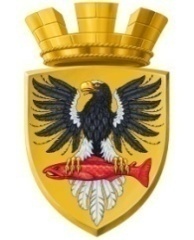 Р О С С И Й С К А Я   Ф Е Д Е Р А Ц И ЯКАМЧАТСКИЙ КРАЙП О С Т А Н О В Л Е Н И ЕАДМИНИСТРАЦИИ ЕЛИЗОВСКОГО ГОРОДСКОГО ПОСЕЛЕНИЯ от   22.09. 2016                                                                                                №  800-п                                                                 г. Елизово   В соответствии с Бюджетным кодексом Российской Федерации, Федеральным законом от 06.10.2003 № 131 – ФЗ «Об общих принципах организации местного самоуправления в Российской Федерации», постановлением администрации Елизовского городского поселения от 28.05.2010 № 201-п «О порядке составления проекта бюджета Елизовского городского поселения на очередной финансовый год и плановый период», Уставом Елизовского городского поселения, в целях упорядочения расходов, связанных с расчётами за коммунальные услуги органами администрации Елизовского городского поселения и бюджетными учреждениями, финансируемыми за счёт средств бюджета Елизовского городского поселенияПОСТАНОВЛЯЮ:Внести изменение в постановление  администрации Елизовского городского поселения от 24.07.2015 № 518-п «Об установлении годовых объемов  потребления коммунальных услуг на 2016 год и плановый период 2017-2018 годов», изложив приложение №1 в редакции согласно приложению к настоящему постановлению.Управлению делами администрации Елизовского городского поселения опубликовать (обнародовать) настоящее постановление в средствах массовой информации и разместить в информационно-телекоммуникационной сети «Интернет» на официальном сайте администрации Елизовского городского поселения.Настоящее постановление вступает в силу после его опубликования (обнародования).Контроль за исполнением настоящего постановления оставляю за собой. Глава администрацииЕлизовского городского поселения					                   Д.Б. ЩипицынО внесении изменений в постановление администрации Елизовского городского поселения от 24.07.2015 № 518-п «Об установлении годовых объемов  потребления коммунальных услуг на 2016 год и плановый период 2017 - 2018 годов»Приложение к постановлению  администрации               Елизовского городского поселения                                                                   от   22.09.2016   №  800-п    Приложение к постановлению  администрации               Елизовского городского поселения                                                                   от   22.09.2016   №  800-п    Приложение к постановлению  администрации               Елизовского городского поселения                                                                   от   22.09.2016   №  800-п    Приложение к постановлению  администрации               Елизовского городского поселения                                                                   от   22.09.2016   №  800-п    Приложение к постановлению  администрации               Елизовского городского поселения                                                                   от   22.09.2016   №  800-п    "Приложение № 1  к постановлению администрации Елизовского городского  поселения                                                                               от  24.07.2015 № 518 - п  "Приложение № 1  к постановлению администрации Елизовского городского  поселения                                                                               от  24.07.2015 № 518 - п  "Приложение № 1  к постановлению администрации Елизовского городского  поселения                                                                               от  24.07.2015 № 518 - п  "Приложение № 1  к постановлению администрации Елизовского городского  поселения                                                                               от  24.07.2015 № 518 - п  "Приложение № 1  к постановлению администрации Елизовского городского  поселения                                                                               от  24.07.2015 № 518 - п  Годовые объёмы потребления коммунальных услуг для органов администрации Елизовского городского поселения и бюджетных учреждений, финансируемых за счёт средств бюджета Елизовского городского поселения на 2016 годГодовые объёмы потребления коммунальных услуг для органов администрации Елизовского городского поселения и бюджетных учреждений, финансируемых за счёт средств бюджета Елизовского городского поселения на 2016 годГодовые объёмы потребления коммунальных услуг для органов администрации Елизовского городского поселения и бюджетных учреждений, финансируемых за счёт средств бюджета Елизовского городского поселения на 2016 годГодовые объёмы потребления коммунальных услуг для органов администрации Елизовского городского поселения и бюджетных учреждений, финансируемых за счёт средств бюджета Елизовского городского поселения на 2016 годГодовые объёмы потребления коммунальных услуг для органов администрации Елизовского городского поселения и бюджетных учреждений, финансируемых за счёт средств бюджета Елизовского городского поселения на 2016 годГодовые объёмы потребления коммунальных услуг для органов администрации Елизовского городского поселения и бюджетных учреждений, финансируемых за счёт средств бюджета Елизовского городского поселения на 2016 годГодовые объёмы потребления коммунальных услуг для органов администрации Елизовского городского поселения и бюджетных учреждений, финансируемых за счёт средств бюджета Елизовского городского поселения на 2016 годГодовые объёмы потребления коммунальных услуг для органов администрации Елизовского городского поселения и бюджетных учреждений, финансируемых за счёт средств бюджета Елизовского городского поселения на 2016 годГодовые объёмы потребления коммунальных услуг для органов администрации Елизовского городского поселения и бюджетных учреждений, финансируемых за счёт средств бюджета Елизовского городского поселения на 2016 годГодовые объёмы потребления коммунальных услуг для органов администрации Елизовского городского поселения и бюджетных учреждений, финансируемых за счёт средств бюджета Елизовского городского поселения на 2016 годГодовые объёмы потребления коммунальных услуг для органов администрации Елизовского городского поселения и бюджетных учреждений, финансируемых за счёт средств бюджета Елизовского городского поселения на 2016 годГодовые объёмы потребления коммунальных услуг для органов администрации Елизовского городского поселения и бюджетных учреждений, финансируемых за счёт средств бюджета Елизовского городского поселения на 2016 годГодовые объёмы потребления коммунальных услуг для органов администрации Елизовского городского поселения и бюджетных учреждений, финансируемых за счёт средств бюджета Елизовского городского поселения на 2016 годГодовые объёмы потребления коммунальных услуг для органов администрации Елизовского городского поселения и бюджетных учреждений, финансируемых за счёт средств бюджета Елизовского городского поселения на 2016 годГодовые объёмы потребления коммунальных услуг для органов администрации Елизовского городского поселения и бюджетных учреждений, финансируемых за счёт средств бюджета Елизовского городского поселения на 2016 год№                 п/пГлавные распорядители и получатели средств городского бюджетаЭлектроэнергия Электроэнергия Теплоэнергия          Теплоэнергия          ВодоснабжениеВодоснабжениеВодоотведение Водоотведение ХВС для нужд ГВС из системы отопления            ХВС для нужд ГВС из системы отопления            Теплоэнергия для нужд ГВС Теплоэнергия для нужд ГВС №                 п/пГлавные распорядители и получатели средств городского бюджетакВт/чтыс. руб.Гкал.тыс. руб.м3тыс. руб.м3тыс. руб.м3тыс. руб.Гкал.тыс. руб.гр. 15 =  гр. 4 + гр. 6 + гр.8 + гр.10 + гр.12 + гр.141234567891011121314151МБУ Киноконцертный досуговый центр "Гейзер"17643,0139,3087,33665,04100,001,01111,684,9511,680,120,664,99815,412МБУ Городской дом культуры "Пограничный"5544,041,0174,752543,8745,000,4452,022,1511,090,110,624,59592,173МАУ Елизовский городской спортивный физкультурно-оздоровительный центр"35000,0272,4955,20410,6650,000,500,000,00190,811,8911,6586,81772,354Управление жилищно-коммунального хозяйства администрации ЕГП11800,091,7949,50370,96176,001,74200,048,6751,430,512,7425,54499,215Управление делами администрации ЕГП41972,4327,28122,90921,07243,302,41280,0412,1658,930,583,0122,431285,936Контрольно-счётная палата Елизовского городского поселения8000,062,2815,45114,810,000,000,000,000,000,000,000,00177,097МБУ "Благоустройство города Елизово"3574,027,8321,68162,5060,000,6063,682,763,680,040,181,35195,088МАУ "Единый расчётно-кассовый центр"4368,034,013,8028,4834,000,3434,001,4813,770,140,100,9865,43ИТОГО127901,4995,99401,382993,99708,307,04741,4632,17341,393,3918,95146,694402,67".